Hello Biedronki i Misie :)Zadania dla Was na najbliższy tydzień:na powitanie zaśpiewaj naszą „Hello song”https://www.youtube.com/watch?v=A1_QLfKg_iwnasz temat to MOTHER’S DAY, czyli Dzień Mamy, popatrz na obrazki: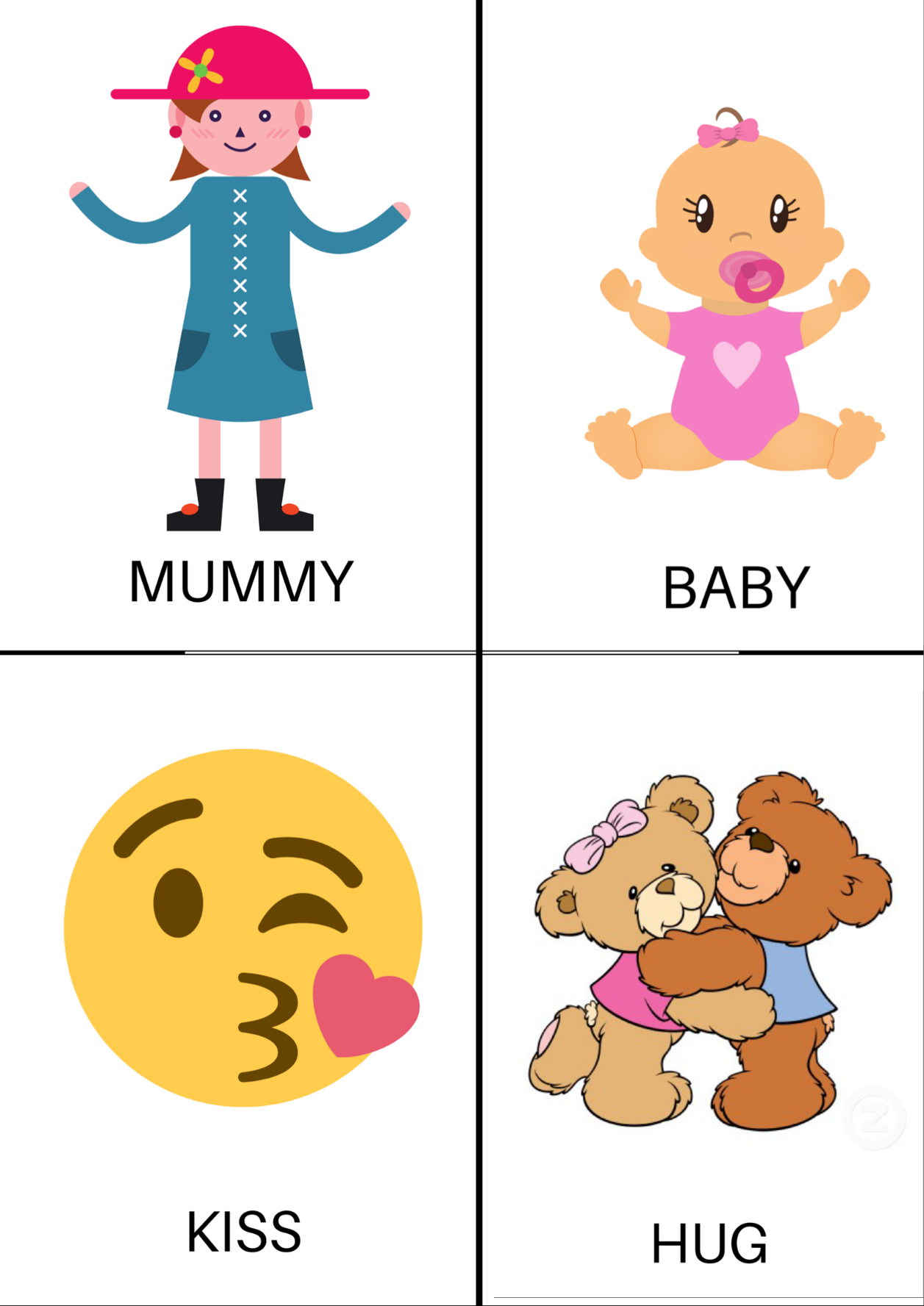 posłuchaj i zaśpiewaj piosenkę „I love my mommy”https://www.youtube.com/watch?v=A014gTIAengjeżeli masz taką możliwość wydrukuj i wykonaj kartę pracy: POPRAW PO ŚLADZIE, POKOLORUJ RYSUNEK I NAPIS, PODARUJ MAMUSI 😊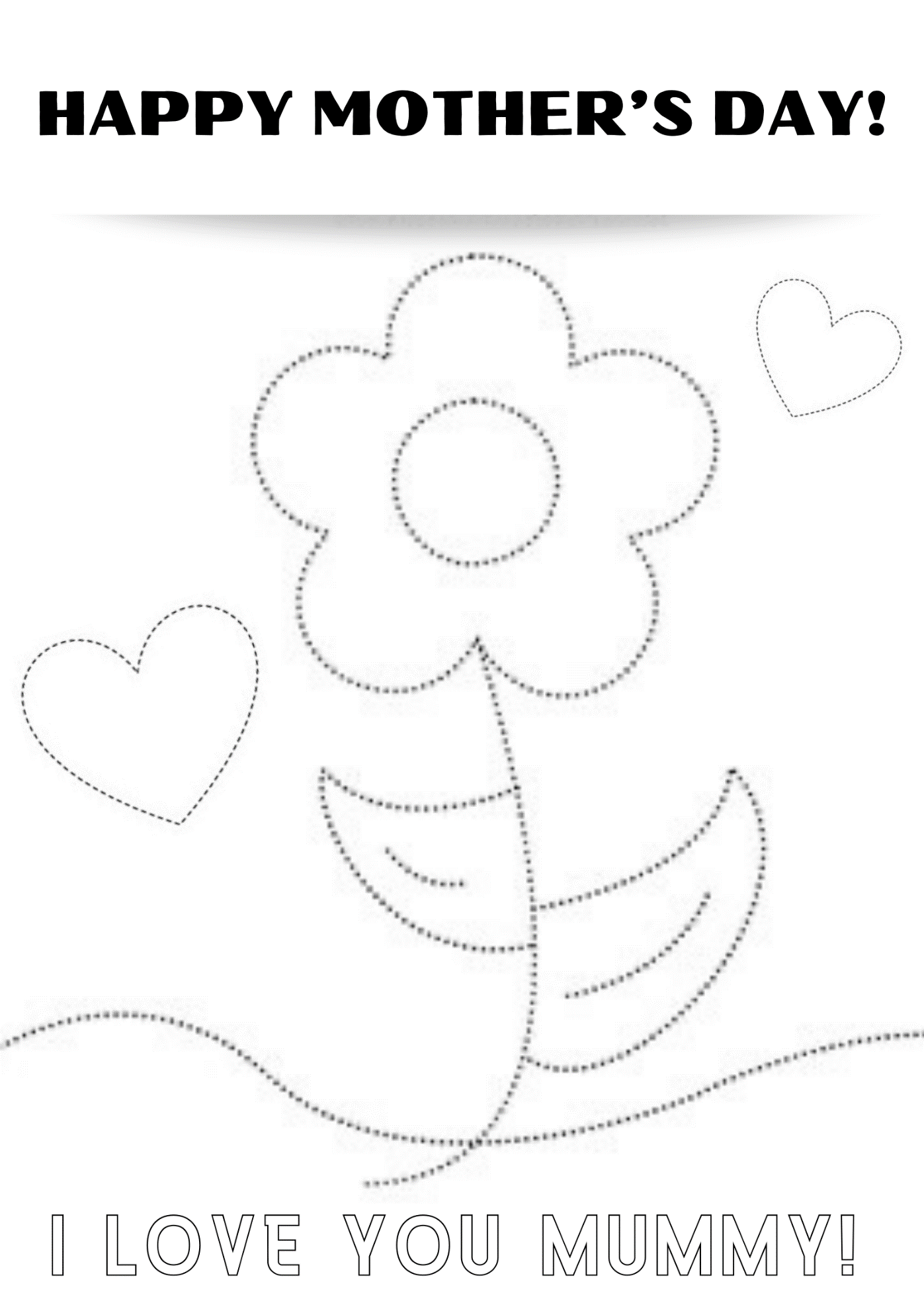 posłuchaj i zaśpiewaj piosenkę „Hugs and kisses for mommy”:https://www.youtube.com/watch?v=frYfZYeBO4k&t=2sjeżeli masz taką możliwość wydrukuj i wykonaj kartę pracy: POPRAW PO ŚLADZIE, MOŻESZ UŻYĆ KREDKI, FLAMASTRA, FARB LUB PLASTELINY I PODARUJ MAMUSI 😊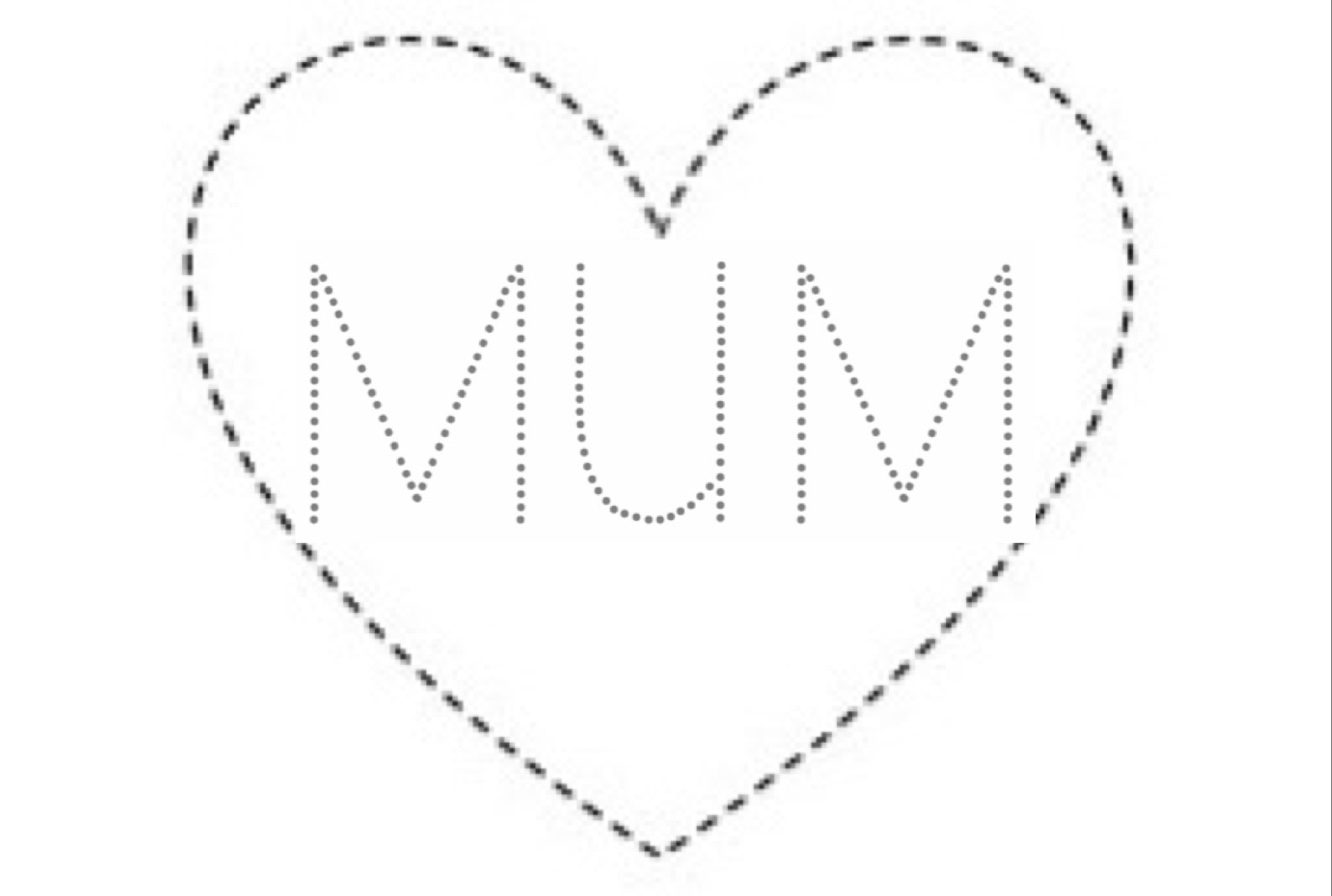 have fun!Hello Smerfiki i Żabki :)Zadania dla Was na najbliższy tydzień:na powitanie zaśpiewaj naszą „Hello song”https://www.youtube.com/watch?v=A1_QLfKg_iwjeżeli chcesz zrobić angielską niespodziankę dla Mamusi z okazji Jej święta, możecie skorzystać z pomysłów na ten tydzień dla Biedronek i Misiównasz temat w tym tygodniu to CLEAN HANDS, popatrz na obrazki: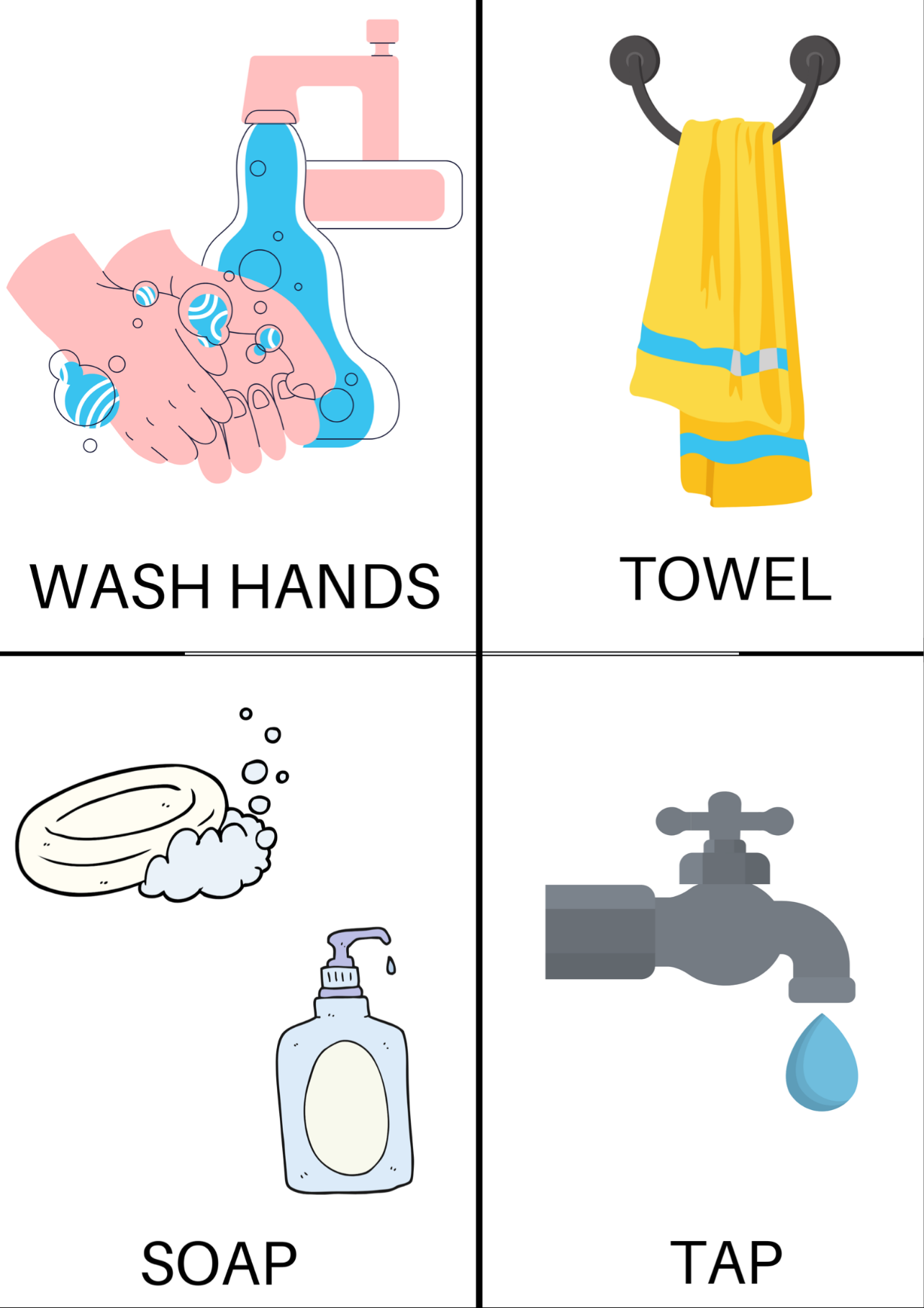 obejrzyj filmik “What do we need to wash our hands?”https://www.youtube.com/watch?v=VZSMw5Rx7lo&app=desktopjeżeli masz taką możliwość wydrukuj i wykonaj kartę pracy: ZAZNACZ, POKOLORUJ I POWIEDZ PO ANGIELSKU, CZEGO POTRZEBUJESZ, ŻEBY MIEĆ CZYSTE RĄCZKI.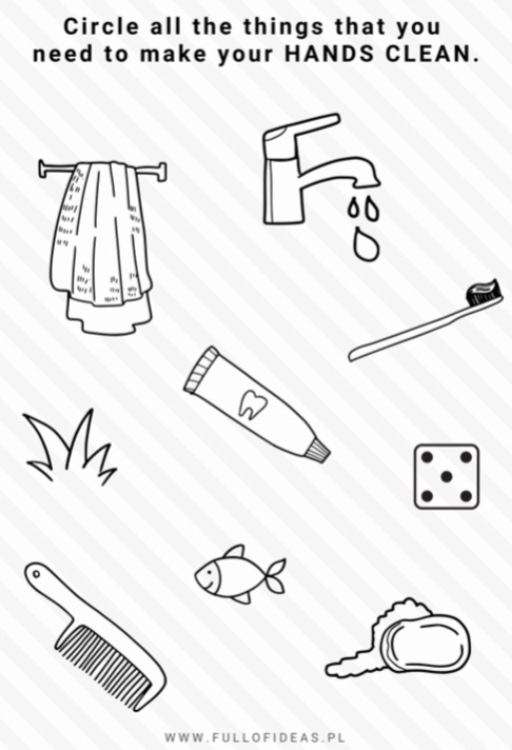 posłuchaj i zaśpiewaj piosenkę „Wash your hands”https://www.youtube.com/watch?v=dDHJW4r3elEjeżeli masz taką możliwość wydrukuj i wykonaj kartę pracy: WYTNIJ OBRAZKI I NAPISY, PRZYKLEJ NAPISY POD ODPOWIEDNIMI OBRAZKAMI I POKOLORUJ.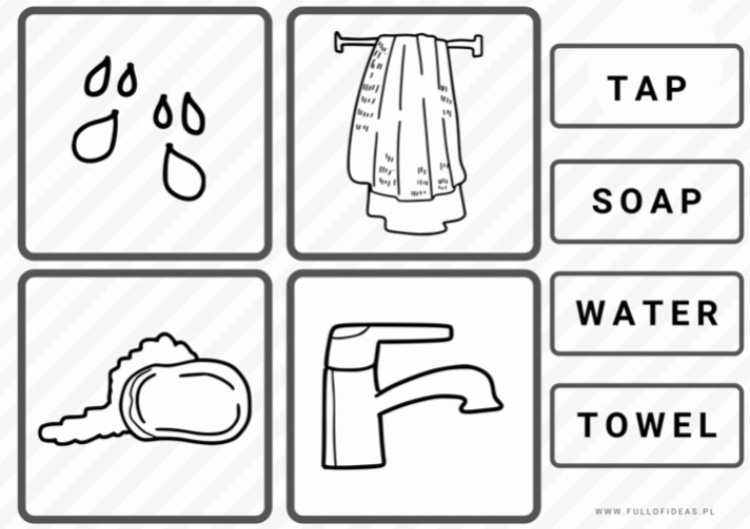 posłuchaj, zaśpiewaj piosenkę i naśladuj czynności „Wash your hands with Baby Shark” – na pewno tęskniliście za naszym rekinkiem 😉https://www.youtube.com/watch?v=L89nN03pBzIhave fun!